Научная статья4.3.3 – Пищевые системы (технические науки)УДК 637.3doi: 10.25712/ASTU.2072-8921.2023.01.002					EDN: QPXPPX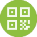 КОМБИНИРОВАННОЕ ПОДКИСЛЕНИЕ В ТЕХНОЛОГИИ КИСЛОМОЛОЧНОГО СЫРАОльга Николаевна Мусина 1, Нина Ивановна Бондаренко 2,Дарья Андреевна Усатюк 31, 2, 3 ФГБНУ «Федеральный Алтайский научный центр агробиотехнологий», г. Барнаул, Россия 1 musinaolga@gmail.ru, https://orcid.org/0000-0002-4938-81362 bni-22@mail.ru, https://orcid.org/0000-0001-9045-68343 d_usatyuk@mail.ru, https://orcid.org/0000-0001-7852-1680Аннотация. Представлена разработанная технология мягкого кисломолочного сыра. Разработанная технология предполагает применение комбинированного подкисления молока при помощи органической кислоты и микробиологической закваски. В качестве органического подкислителя использовали лимонную, уксусную кислоту и глюконо-дельта-лактон (ГДЛ). Состав закваски представлен следующими микроорганизмами: Lactococcuslactissubsp. lactis, Lactococcuslactissubsp. cremoris, Lactococcuslactissubsp. diacetilactis.Основная цель исследований, направленных на создание новой технологии производства кисломолочного сыра с комбинированным подкислением, состояла в сокращении производственного цикла и определении оптимальных технологических параметров, способствующих получению мягкого кисломолочного сыра с нежной мажущейся консистенцией и выраженным кисло-сливочным вкусом.Предлагаемая технология сыра отличается сокращенным производственным циклом за счет научно-обоснованных технологических параметров, способствующих получению мягкого сыра с нежной мажущейся консистенцией и выраженным кисло-сливочным вкусом. Наибольший выход сыра с высоким значением массовой доли влаги отмечен при использовании в качестве подкислителя уксусной кислоты, чуть меньше лимонной и еще меньше ГДЛ. При использовании глюконовой кислоты в предварительном подкислении консистенция сыра была наиболее однородной и связной. По активной кислотности образцы сыра с ГДЛ имели более высокий рН, чем образцы с лимонной и уксусной кислотами. Кислотность сыворотки, наоборот, у образцов с лимонной и уксусной кислотами была чуть выше. Комбинированное подкисление позволило сократить процесс свертывания молочной смеси и образования сгустка. В качестве органического подкислителя рекомендован ГДЛ. Использование ГДЛ способствует наилучшему и наиболее полному выделению более кислой сыворотки во время самопрессования и получению более плотного и менее кислого образца сыра.Ключевые слова: технология, кисломолочный сыр, закваска, органолептические показатели, физико-химические показатели, комбинированное подкисление, глюконо-дельта-лактон, активная кислотность, свертывание._________________________________________________________________________________Для цитирования: Мусина О. Н., Бондаренко Н. И., Усатюк Д. А. Комбинированное подкисление в технологии кисломолочного сыра // Ползуновский вестник. 2023. № 1. С. 15–19. doi: 10.25712/ASTU.2072-8921.2023.01.002. EDN: https://elibrary.ru/QPXPPX._________________________________________________________________________________Original articleCOMBINED ACIDIFICATION IN THE TECHNOLOGY OF FERMENTED MILK CHEESEOlga N. Musina 1, Nina I. Bondarenko 2, Daria A. Usatyuk 31, 2, 3 Federal Altai Scientific Centre of Agro-BioTechnologies, Barnaul, Russia1 musinaolga@gmail.ru, https://orcid.org/0000-0002-4938-81362 bni-22@mail.ru, https://orcid.org/0000-0001-9045-68343 d_usatyuk@mail.ru, https://orcid.org/0000-0001-7852-1680.Abstract. The developed technology of soft sour-milk cheese is presented. The developed technology involves the use of combined acidification of milk using organic acid and microbiological starter culture. Citric acid, acetic acid and glucon-delta-lactone were used as organic acidifiers. The composition of the starter is represented by the following microorganisms: Lactococcuslactissubsp. lactis, Lactococcuslactissubsp. cremoris, Lactococcuslactissubsp. diacetilactis.The main purpose of the research aimed at creating a new technology for the production of sour-milk cheese with combined acidification was to shorten the production cycle and determine the optimal technological parameters that contribute to the production of soft sour-milk cheese with a delicate smearing consistency and a pronounced sour-cream taste.The proposed cheese technology is characterized by a shortened production cycle due to scientifically based technological parameters that contribute to the production of soft cheese with a delicate smearing consistency and a pronounced sour-creamy taste. The highest yield of cheese with a high value of the mass fraction of moisture was noted when using acetic acid as an acidifier, slightly less citric acid and even less glucono-delta-lactone. When using gluconic acid in pre-acidification, the consistency of the cheese was the most homogeneous and coherent. According to the active acidity, the samples of cheese with glucono-delta-lactone had a higher pH than the samples with citric and acetic acids. The acidity of the serum, on the contrary, in the samples with citric and acetic acids was slightly higher. Combined acidification made it possible to reduce the process of coagulation of the milk mixture and the formation of a clot. Glucono-delta-lactone is recommended as an organic acidifier. The use of glucono-delta-lactone contributes to the best and most complete release of more acidic whey during self-pressing and to obtain a denser and less acidic cheese sample.Keywords: technology, fermented milk cheese, sourdough, organoleptic parameters, physico-chemical parameters, combined acidification, glucone-delta-lactone, active acidity, coagulation._________________________________________________________________________________For citation: Musina, O.N., Bondarenko, N.I.  Usatyuk, D.A. (2023). Combined acidification in the technology of fermented milk cheese. Polzunovskiy vеstnik, (1), 15-19. (In Russ.). doi: 10.25712/ASTU.2072-8921.2023.01.002.EDN: https://elibrary.ru/QPXPPX._________________________________________________________________________________ВВЕДЕНИЕВ соответствии с ТР ТС 033/2013 «О безопасности молока и молочной продукции» термин «кисломолочный сыр» отсутствует, а основным идентификационным показателем является массовая доля влаги в обезжиренном веществе сыра [1].Кисломолочный сыр – молочный продукт, произведенный из молока с использованием специальных заквасок, обеспечивающих коагуляцию молочного белка кислотным способом с помощью или без молокосвертывающих ферментов, с последующим отделением или без отделения сырной массы от сыворотки, ее формованием, самопрессованием, с посолкой или без посолки, созреванием или без созревания. По массовой доле влаги в обезжиренном веществе кисломолочные сыры чаще относятся к мягким сырам [2–4].Кисломолочные сыры России – «Чайный», «Клинковый», «Домашний», «Сливочный», «Нарочь», «Айболит» [5]. Но, к сожалению, все перечисленные сыры в настоящее время промышленностью практически не выпускаются. Исключение составляет сыр «Домашний», который выпускается как зерненный творог. К наиболее известным зарубежным кисломолочным сырам относятся: «Филадельфия», «Маскарпоне», «Куломье», «Невшатель». Кисломолочные сыры [6] характеризуются высокой кислотностью, в результате чего их вкус отличается от вкуса созревающих сычужных сыров и характеризуются выраженным кисломолочным вкусом и запахом. При кислотном типе свертывания, идущим с использованием только молочной кислоты, продуцируемой микроорганизмами закваски, процесс образования сгустка занимает длительное время до 20 ч. При кислотно-сычужном типе свертывания процесс образования сгустка сокращается до 12 ч, а при повышении температуры до 28 ºС процесс ускоряется и занимает 5‒6 ч. Фермент вносят в молоко вместе с закваской или после нарастания кислотности до 6,3‒6,0 ед. рН. Образование сгустка при кислотно-сычужном типе свертывания происходит при помощи кислоты и сычужного фермента, а готовность такого сгустка к разрезке многими авторами отмечается по достижении им активной кислотности 5,3‒5,0 ед. рН. При активной кислотности более 5,3 ед. рН в кислотно-сычужном сгустке преобладают силы дезинтеграции между казеиновыми мицеллами, а при рН менее 5,3 ед. начинают нарастать силы агрегирования, что, собственно, и приводит к уплотнению сгустка [7]. Под действием сычужного фермента в подкисленной среде образуются новые реакционноспособные участки на молекуле казеина, между молекулами создаются новые связи, что уменьшает силы дезинтеграции, и в итоге прочность сгустка возрастает. При кислотно-сычужном типе свертывания сгусток получается более прочным при более высоких значениях активной кислотности, в отличие от кислотного типа свертывания. Есть данные, что кислотно-сычужные сгустки при активной кислотности ниже 4,6 ед. рН становятся слабыми и теряют способность к синерезису, а при рН менее 4,2 ед. сгусток полностью теряет способность к сжатию и выделению сыворотки [8].Основная цель проводимых исследований, направленных на создание новой технологии производства кисломолочного сыра с комбинированным подкислением, состояла в сокращении производственного цикла и определении оптимальных технологических параметров, способствующих получению мягкого кисломолочного сыра с нежной мажущейся консистенцией и выраженным кисло-сливочным вкусом. Технология получения кисломолочных мажущихся сливочных сыров при использовании традиционного способа подразумевает длительный процесс получения сгустка в ванне и еще более длительный процесс отделения сгустка от сыворотки. Длительность технологического процесса обусловлена медленным нарастанием кислотности нормализованной по жиру смеси как при кислотно-сычужном, так и при кислотном типе свертывания. При этом кислотный тип свертывания характеризуется еще более длительным процессом отделения сыворотки от сгустка. Следовательно, актуальным является научное обоснование ускоренной технологии кисломолочного сыра с комбинированным подкислением.МЕТОДЫОбъектами исследования являлись:- молоко коровье сырое по ГОСТ 31449-2013;- экспериментальные образцы сыра и сыворотка, получаемая при его выработке.Физико-химические показатели в сырье и готовом продукте определяли по стандартным методикам, в частности:- активную кислотность – по ГОСТ 32892-2014;- массовую долю влаги – по ГОСТ Р 55063-2012;- органолептические показатели мягкого сыра – по ГОСТ 33630-2015.Кисломолочный сыр с комбинированным подкислением получали из цельного молока жирностью от 3,9 до 4,1 %.В качестве органического подкислителя использовали лимонную, уксусную кислоту и глюконо-дельта-лактон (ГДЛ) [9]. Состав закваски представлен следующими микроорганизмами: Lactococcuslactissubsp. lactis, Lactococcuslactissubsp. cremoris, Lactococcuslactissubsp. diacetilactis.РЕЗУЛЬТАТЫ И ИХ ОБСУЖДЕНИЕВ создании новой технологии кисломолочного сыра научными сотрудниками лаборатории научно-прикладных и технологических разработок отдела СибНИИС ФГБНУ ФАНЦА использовано цельное молоко для получения кисломолочного сливочного вкуса и мягкой мажущейся консистенции, а также кислотно-сычужный тип свертывания с применением предварительного органического подкисления смеси, направленного на сокращение продолжительности свертывания и нарастания кислотности. При кислотно-сычужном типе свертывания сгусток получается более прочным при более высоких значениях активной кислотности, в отличие от кислотного типа свертывания. Сначала очищенное цельное молоко пастеризовали при температуре от 78 до 80 оС с выдержкой от 20 до 25 с. Затем молоко охлаждали до температуры сквашивания от 28 до 30 оС (выбор температуры сквашивания обусловлен выбором заквасочных культур) и проводили прямое подкисление раствором органических кислот до рН 6,0 ед. После этого вносили кальций хлористый из расчета 40 г на 100 кг молока. Далее в смесь вносили производственную закваску с учетом дозы органического подкислителя. Учитывая ожидаемые органолептические и физико-химические показатели, выбрана закваска БЗ-Лс производителя ООО «Барнаульская биофабрика». В конце составления смеси для сквашивания вносили раствор сычужного фермента и смесь оставляли при температуре сквашивания в покое до образования видимого сгустка и достижения им активной кислотности 5,0 ед. рН. Данная кислотность была достигнута в течение менее чем 4 часов. Далее сгусток выкладывали без перемешивания в лавсановые мешки для самопрессования до получения необходимой влажности при температуре от 18 до 22 ºС в течение от 14 до 16 ч. Отделившиеся сгустки раскладывали в полимерную упаковку и отправляли на охлаждение и структурирование в холодильную камеру при температуре от 4 до 6 ºС в течение 24 часов.В таблице 1 приведены органолептические показатели экспериментальных образцов кисломолочного сыра с комбинированным подкислением с использованием различных органических кислот.Таблица 1 ‒ Органолептические показатели кисломолочного сыра с комбинированным подкислениемTable 1 - Organoleptic characteristics of fermented milk cheese with combined acidificationПри использовании ГДЛ удалось получить чистый приятный кисломолочный вкус и запах, а также однородную мажущуюся консистенцию.В таблице 2 представлены данные физико-химических исследований экспериментальных образцов кисломолочного сыра с комбинированным подкислением.Таблица 2 – Физико-химические показатели сыра и сывороткиTable 2 - Physico-chemical parameters of cheese and wheyКак видно из таблицы 2, наибольший выход сыра с высоким значением массовой доли влаги отмечен при использовании в качестве подкислителя уксусной кислоты, чуть меньше лимонной и еще меньше ГДЛ. Полученный результат объясняет наличие свободной влаги в виде выделившейся сыворотки в этих образцах в процессе их охлаждения. При использовании глюконовой кислоты в предварительном подкислении консистенция сыра была наиболее однородной и связной. По активной кислотности образцы сыра с ГДЛ имели более высокий рН, чем образцы с лимонной и уксусной кислотами. Кислотность сыворотки, наоборот, у образцов с лимонной и уксусной кислотами была чуть выше. Полученный результат по активной кислотности свидетельствует о том, что использование ГДЛ способствует наилучшему и наиболее полному выделению более кислой сыворотки во время самопрессования и получению более плотного и менее кислого образца сыра.ВЫВОДЫВ результате проведения научно-практических исследований по разработке технологии нового кисломолочного сыра с комбинированным подкислением в качестве кислотного агента рекомендовано следующее:- применение глюконо-дельта-лактон для предварительного прямого подкисления; - использование мезофильного типа бактериальной закваски; - ведение технологического процесса при оптимальных температурно-временных режимах.В результате гарантировано получение мягкого кисло-сливочного сыра с мягкой кремообразной консистенцией. Путем применения предварительного подкисления специально подобранных заквасочных микроорганизмов и дополнительных ингредиентов удалось значительно сократить процесс получения кисло-сливочного сыра.СПИСОК ЛИТЕРАТУРЫ1. ТР ТС 033/2013. О безопасности молока и молочной продукции. Режим доступа: URL: https://docs.cntd.ru/document/499050562. (дата обращения: 14.09.2022).2. Макарьин А.М. Производство мягких сыров. М. : Изд-во «Пищевая промышленность», 1971. 128 с.3. Скотт Р., Робинсон Р.К., Уилби Р.А. Производство сыра: научные основы и технологии. СПб. : Профессия, 2005. 464 с.4. Николаев А.М. Технология мягких сыров. М. : Пищевая промышленность, 1980. 216 с.5. Лях В.Я., Шергина И.А., Садовая Т.Н. Справочник сыродела. СПб. : Профессия, 2011. 680 с.6. Шумилов С.Ю. Исследование и разработка технологии производства мягких кисломолочных сыров: автореф. дис. … канд. техн. наук. Улан-Удэ, 1998. 15 с.7. Emmons D.B., Price W.V., Swanson A.M. Factors affecting the pH of skim milk coagulation by lactic culture // Journal Dairy Science. 1959. № 42. Р. 589-597.8. Van Vliet T. Rheological properties of filled gels. Influence of filler matrix interaction. Colloid Polym // Materials Science. 1988. № 266. Р. 518‒524.9. Глюконо Дельта Лактон (ГДЛ) ‒ орион продукт. Режим доступа: URL : https://orion-food.com/gdl.html (дата обращения: 8.09.2022).Информация об авторахО. Н. Мусина – д-р техн. наук, гл. науч. сотр., руководитель «Сибирского НИИ сыроделия» ФГБНУ ФАНЦА.Н. И. Бондаренко – зав. лаб. научно-прикладных и технологических разработок «Сибирского НИИ сыроделия» ФГБНУ ФАНЦА.Д. А. Усатюк – науч. сотр. лаб. научно-прикладных и технологических разработок «Сибирского НИИ сыроделия» ФГБНУ ФАНЦА.REFERENCES1. On the safety of milk and dairy products (2013). TR CU 033/2013. Retrieved from - https://docs.cntd.ru/do-cument/499050562. (In Russ.).2. Makarin, A.M. (1971). Production of soft materials. Moscow: Publishing house "Food industry". (In Russ.).3. Scott, R., Robinson, R.K. & Wilby, R.A. (2005). Cheese production: scientific foundations and technologies. St. Petersburg: Profession.(In Russ.).4. Nikolaev, A.M. (1980). Technology of soft cheeses. Moscow: Food industry. (In Russ.).5. Lyakh, V.Ya., Shergina, I.A. & Sadovaya, T.N. (2011). Handbook of cheese maker. St. Petersburg: Profession. (In Russ.).6. Shumilov, S.Yu. (1998). Research and development of technology for the production of soft sour-milk cheeses. Extended abstract of candidate’s thesis. Ulan-Ude. (In Russ.).7. Emmons, D.B., Price, W.V. & Swanson, A.M. (1959). Factors affecting the pH of skim milk coagulation by lactic culture. Journal Dairy Science, (42), 589-597.8. VanVliet, T. (1988). Rheological properties of filled gels. Influence of filler matrix interaction. Colloid Polym. Materials Science, (266), 518-524.9. Glucono Delta Lactone (GDL) - orion product (2022). Retrieved from - https://orion-food.com/gdl.html. (In Russ.).Information about the authorsO.N. Musina - D.Sc., Head of the «Siberian Research Institute of Cheese-Making» Federal Altai Scientific Centre of Agro-Bio Technologies (FASCA).N.I. Bondarenko - Head of the Laboratory of Scientific, Applied and Technological Developments of the «Siberian Research Institute of Cheese-Makin», FASCA.D.A. Usatiuk - research scientist, Laboratory of Scientific, Applied and Technological Developments of the "Siberian Research Institute of Cheese-Makin», FASCA.Авторы заявляют об отсутствии конфликта интересов.The authors declare that there is no conflict of interest.Статья поступила в редакцию 21.09.2022; одобрена после рецензирования 13.02.2023; принята к публикации 21.03.2023.The article was received by the editorial board on 21 Sep 2022; approved after editing on 13 Febr 2023; accepted for publication on 21 Mar 2023.Органолептические показателиВид кислотного агентаВид кислотного агентаВид кислотного агентаОрганолептические показателиУксусная кислотаЛимонная кислотаГДЛВнешний видОтделение сыворотки на поверхности сыра после охлажденияНезначительное отделение сыворотки на поверхности сыра после охлажденияБез отделения сывороткиВнешний видПоверхность шероховатая (бугристая)Поверхность шероховатая (бугристая)Без отделения сывороткиКонсистенцияНеоднородная с включением крупной жестковатой крошкиНеоднородная с включением мелкой мягкой крошкиОднородная, с незначительным количеством крупного мягкого зерна, приобретающего однородную структуру после механического воздействияВкус и запахПривкус и запах уксусной кислотыКисловатый вкусЧистый, кисломолочный, без посторонних привкусов и запаховЦветОт белого до слабожелтого оттенкаОт белого до слабожелтого оттенкаОт белого до слабожелтого оттенкаПодкислительАктивная кислотность,ед. рНАктивная кислотность,ед. рНВыход сыра, %Массовая доля влаги, %ПодкислительсывороткисыраВыход сыра, %Массовая доля влаги, %Уксусная кислота4,77±0,154,27±0,1022,3±0,1558,9±0,20Лимонная кислота4,71±0,114,35±0,0821,9±0,1158,1±0,16ГДЛ4,60±0,104,43±0,1221,5±0,1356,8±0,17